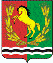 АДМИНИСТРАЦИЯМУНИЦИПАЛЬНОГО ОБРАЗОВАНИЯ ЧКАЛОВСКИЙ  СЕЛЬСОВЕТ АСЕКЕЕВСКОГО  РАЙОНА  ОРЕНБУРГСКОЙ  ОБЛАСТИП О С Т А Н О В Л Е Н И Е 18.09.2018                                  п. Чкаловский                                            № 51-пО проведении публичных слушаний по проекту планировки  и проекту межевания территории земельного участка объекта:  «Техническое перевооружение напорного нефтепровода УПСВ Тарханская- УПН Заглядинская ПК 154+98 – ПК 194+71(Нефтепровод УПСВ Тарханы – УПН Заглядино Тарханского м/р м/н инв.NRTPЕТЬЯ-2736)» ПАО «Оренбургнефть» на территории МО Чкаловский сельсовет Асекеевского района, Оренбургской областиВ соответствии с Градостроительным кодексом РФ от 29.12.2004 года № 190-ФЗ, Федеральным законом от 06.10.2003 года № 131-ФЗ «Об общих принципах организации местного самоуправления в Российской Федерации, Уставом муниципального образования  Чкаловский сельсовет,  в целях выявления общественного мнения и внесения предложений по проекту планировки   и проекту межевания территории земельного участка объекта: «Техническое перевооружение напорного нефтепровода УПСВ Тарханская- УПН Заглядинская ПК 154+98 – ПК 194+71(Нефтепровод УПСВ Тарханы – УПН Заглядино Тарханского м/р м/н инв.NRTPЕТЬЯ-2736)» ПАО «Оренбургнефть»  на территории МО Чкаловский сельсовет Асекеевского района, Оренбургской области, постановляет:       1. Провести публичные слушания по проекту планировки  и проекту межевания территории земельного участка объекта: «Техническое перевооружение напорного нефтепровода УПСВ Тарханская- УПН Заглядинская ПК 154+98 – ПК 194+71(Нефтепровод УПСВ Тарханы – УПН Заглядино Тарханского м/р м/н инв.NRTPЕТЬЯ-2736)» ПАО «Оренбургнефть» на территории МО Чкаловский сельсовет Асекеевского района, Оренбургской области 08 октября 2018 года в 15.00 в здании СДК муниципального образования Чкаловский сельсовет по адресу: п.Чкаловский, пер.Парковый, д.2       2. Постановление вступает в силу со дня его подписания и подлежит официальному опубликованию.И.о.главы администрации                                                          Е.В. АдаменкоРазослано: в дело, в прокуратуру района, ООО «Нефтепромгражданпроект»